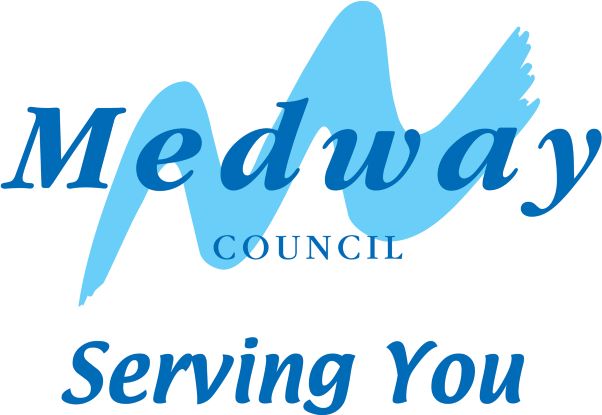 NATIONAL BUS STRATEGYTRANSPORT ACT 2000MEDWAY ENHANCED PARTNERSHIP FOR BUSESEnhanced Partnership PlanandEnhanced Partnership SchemeFINAL1 JULY 2022ContentsIntroductionCompetition TestPart 1 – Enhanced Partnership PlanPart 2 – Enhanced Partnership SchemeAnnex A - Facilities to be maintained by Medway CouncilAnnex B - Measures to be maintained by Medway CouncilAnnex C – Obligations on Bus OperatorsAnnex D - TicketingAnnex E -  Aspirational service enhancements and fare changesAppendix 1 – BSIP targetsAppendix 2 - DefinitionsIntroductionThis Enhanced Partnership Plan and Enhanced Partnership Scheme build on the objectives of the Medway Bus Service Improvement Plan.Competition TestMedway Council has undertaken an assessment of the impacts of the EP Plan and Scheme 10 January 2022 on competition and believes it will not or is unlikely to have a significantly adverse effect on competition, for the purposes of Part 1 of Schedule 10 of the Transport Act 2000, because:it is with a view to achieving one or more of the following purposes:securing improvements in the quality of vehicles or facilities used for or in connection with the provision of local services;securing other improvements in local services of benefit to users of local services; andreducing or limiting traffic congestion, noise or air pollution.(b)     its effect on competition is or is likely to be proportionate to the achievement of that purpose or any of those purposes.The Competition and Markets Authority has also been consulted on the proposals as required by section 138F of the Transport Act 2000. PART 1 – Enhanced Partnership PlanThe Medway Enhanced Partnership Plan for Buses is made in accordance with Section 138g(1) of the Transport Act 2000 by Medway Council:This plan covers the whole of the Medway Council area, shown below.Source: osm.org  © OpenStreetMap contributors  Creative Commons Attribution-ShareAlike 2.0 licence (CC BY-SA 2.0). 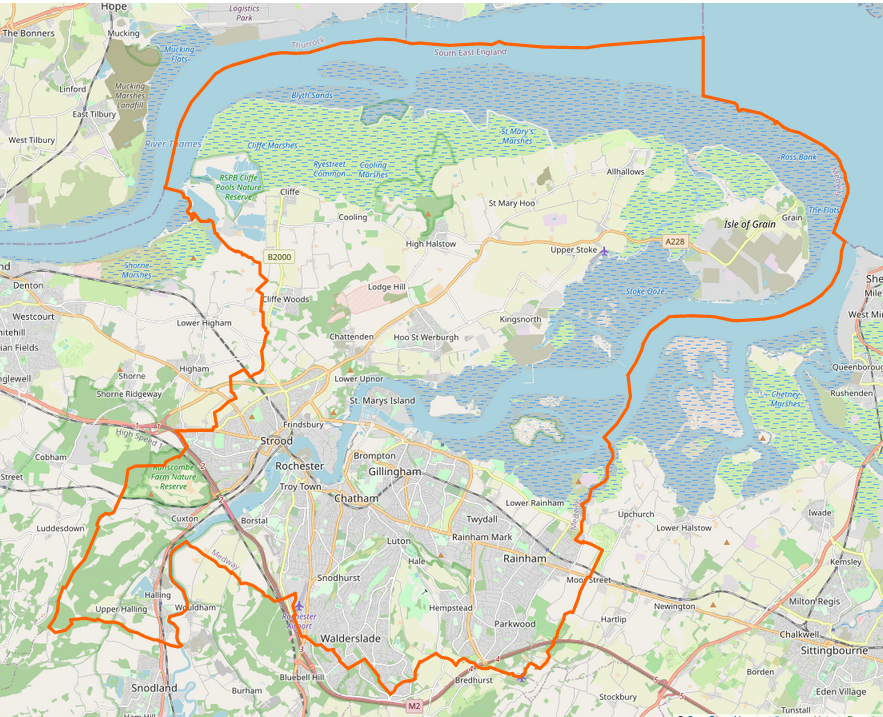 Factors affecting the local bus marketThe Covid pandemic has significantly reduced local bus patronage. The parties will attempt to return passenger numbers to pre-Covid levels and then grow beyond this.The impact of congestion will need to be tackled to make bus services more attractive, along with frequent, reliable services on key routes, an extended operating day, and a simpler fare offer.Passenger issues and priorities for changePublic concerns obtained from consultation within the LTP included:Efficient, reasonably priced, well-linked and timely public bus service from early morning to late eveningImprovements in bus driver behaviour to passengersEnsuring that buses run on timeNo through service, it’s a slow process having to change buses at ChathamElectronic bus display times should reflect the times of the buses arrivingMore buses at peak timesThe need for more park and ride locationsBetter access across the riverIn 2021, 70 responses were received from young people at a Medway Youth Parliament City Hall event
34%- Lower and simpler fares20%- Safer bus stops and bus station14% - more buses and on time13%- Linking well with trains and other services12%- Better buses with screens, USB and low emissions6%- Better informationThe local Job Centre manager has identified difficulties with reaching some employment locations.The National Highway and Transport Public Satisfaction Survey (NHT Survey) found that satisfaction with the bus service in Medway was at best average, and in a number of categories, substantially below national averages. The biggest gaps were on the indicators below:These are key elements which would need to be tackled to attract more users to the bus service.In general, these concerns are in line with the national “wants” identified by Transport Focus:Buses running more often Buses going to more places More buses on time/faster journey times Better value for money More effort to tackle any anti-social behaviour Better quality of information at bus stops Accessible buses Cleaner buses Modal shiftONS statistics from the 2011 census show that Medway has lower car ownership than in Kent or the wider South East region. The actions of the Enhanced Partnership should enable this position to be maintained.Actions taken by the council already include reducing the number of car parking spaces in central Chatham and Gillingham, allowing them to be redeveloped, principally for residential use. Increasing residential numbers in town centres, where car parking is limited, should help increase demand for public transport.Proposals for more reliable journeys and a longer operating day will also help to attract passengers to use public transport.Traffic speeds and congestionMorning peak hour general traffic speeds have been measured consistently on five routes for several years. These are a mixture of roads with speed limits principally of either 30mph or 50mph, as shown in the key below. None are exactly equivalent to a bus route, so a precise comparison is not possible. The increase in speeds during the Covid pandemic will be noted.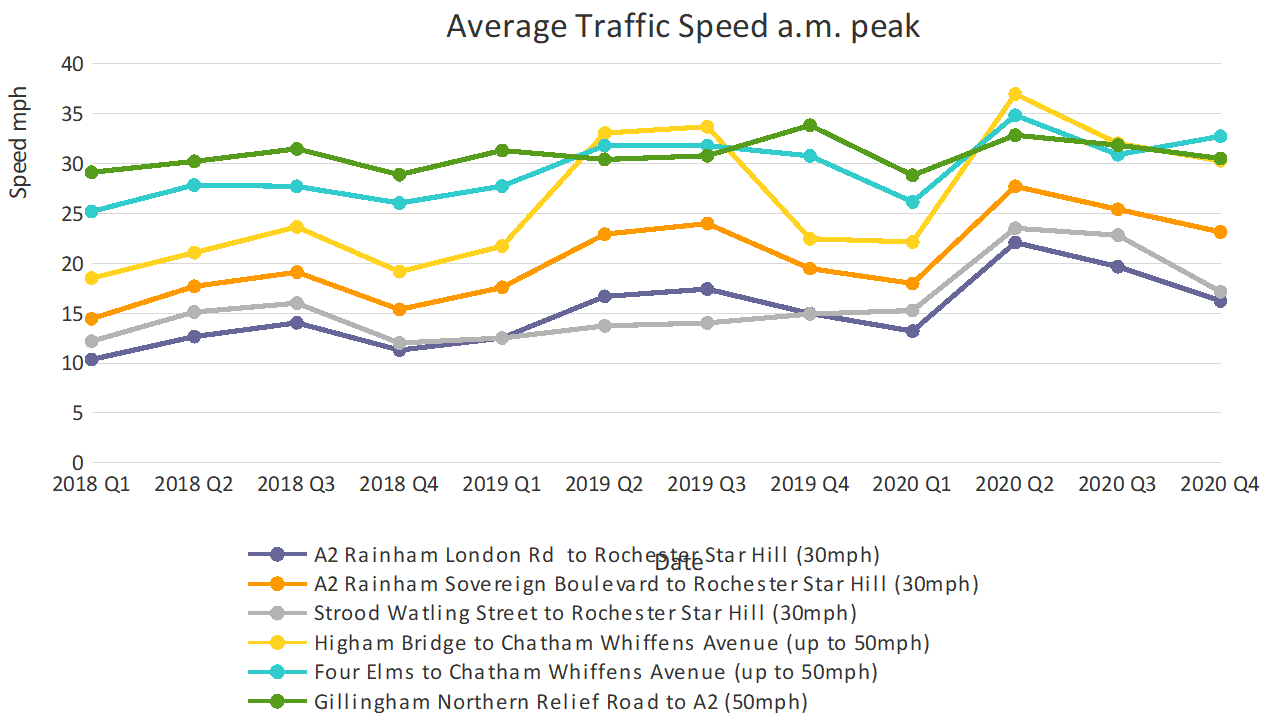 A typical pattern of congestion in the morning peak is shown below.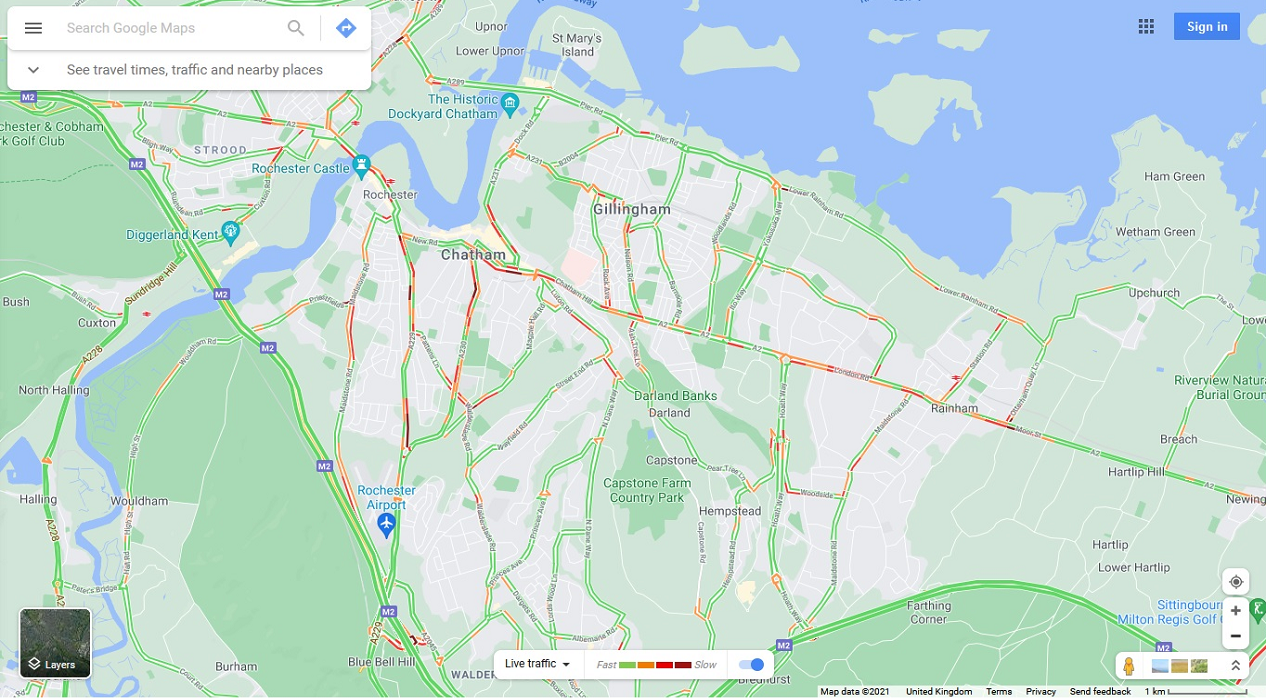 The impact is to make bus journeys slow and resource-hungry, or alternatively to run less frequently than in the off-peak, because of extended journey times.The broad aims of the EP are for frequent, reliable services on key routes, an extended operating day, and a simpler fare offer. This will require an increase in bus priority measures, an increase in subsidies, and inter-operable (ideally touch-in touch-out) ticketing.Duration and review of EP PlanThe EP Plan applies until further notice. It will be formally reviewed annually by the EP Management Board, though will continue to be discussed on a quarterly basis at bus operator meetings.Summary of current bus service provisionWhile central Chatham remains the single most important destination in the Medway Towns, its dominance has declined significantly. None of the alternative locations have strong enough demand to justify the same level of comprehensive bus services, so the network remains firmly based on Chatham.Almost all commercial services are operated by Arriva, largely following long-established routes. The more important services – mostly along main road corridors to large housing estates - run at intervals of 10 to 20 minutes during the daytime, but the night-time economy is not strong, and most services require subsidy to continue beyond early evening. Exceptions include the cross-boundary services to Maidstone and to Bluewater.Lower frequency services fill in some of the gaps, in part relying on school movements at peak times to cover the principal operating costs.  Two other operators, Chalkwell and Farleigh, provide lower frequency cross-boundary services on a semi-commercial basis.Medway Council funds a number of all day routes to fill in some of the gaps in the commercial network, and evening and Sunday journeys on some services.Objectives of this EP planAround two-thirds of Medway's population will be within easy access of a high-frequency core route bus service, which runs every 10 minutes during the daytime, and at no less than every 30 minutes in the quieter periods of the day.Less frequent routes will provide for local needs, offering opportunities to interchange with the core route network, while still providing through links to key destinations.Most bus stops will be protected with bus stop clearways, and all will be accessible to people with physical impairments. Shelters are at many stops, often with real time information displays, though such information is always available by app, covering all bus routes. Paper-based information remains at many stops to provide reassurance in a clearer format as possible.Passengers can travel by tapping in and tapping out a bankcard and other payment media, or a pay as you go smartcard for younger travellers. Fares will be simplified to a small number of zones, and there will be no penalty for changing en route, irrespective of operator. It will still be possible to pay with cash for the foreseeable future for individual journeys on board, both to cater for the estimated 1.2 million adults without a bank account (source: UK Finance), and to allow for the sale of multi-person tickets (e.g. family fares, as part of commitment to a child-friendly Medway) and tickets to travel beyond the local area (e.g. Discovery ticket). Foreign visitors may also benefit if their cards cannot be read in the UK. Fare caps will apply to ticketless transactions, and the government-controlled railway will participate on equal terms. As buses receive priority at traffic lights, together with the extra attention given to parking enforcement and management on the core route network and bus lanes on the busiest corridors, buses offer a consistent reliable journey time throughout the day.Audio-visual information provides passengers with confidence as to where the bus is heading and lets them know in good time as it approaches their stop.A fleet of lower-emission buses is steadily being replaced by zero-emission ones, as the technology develops so that they can cope with a long operating day, and the challenging topography of the Medway Towns.Coupled with increases in walking and cycling, local destinations will predominantly be reached without needing to use a car. Policy backgroundThe policies to achieve this specifically applying to local bus services are described in the EP Scheme. Other policies to support bus operation include:Car parkingCar parking spaces in town centres are being reduced. However, the fragile nature of the retail sector means that care needs to be taken to ensure that sufficient footfall is gathered from all modes of arrival to ensure a worthwhile shopping experience.Planning policyThe council's planning policies require developers to show how their proposals can be served by public transport. Funding for new or improved bus services is obtained through the Section 106 process.Air QualityThe Medway Council Air Quality Strategy www.medway.gov.uk/airquality recognises that “A more frequent bus service, with more modern low-or zero-emission buses, can contribute to air quality goals, by attracting passengers who would other use a car.” It includes three indicators relevant to bus services:Measure no. 6 - Increase proportion of Euro V, and subsequent (or equivalent) buses in fleet Measure no. 7 - Increase bus patronage Measure no. 8 - Improve bus flow and reliability These are entirely compatible with the Bus Service Improvement Plan. It was estimated that these actions could reduce emission levels by 5%.Impact of EP SchemeThe EP Scheme will move in stages towards achieving the outcomes listed above. Cross-boundary services should comply with the requirements of the area in which they operate the greater part of their mileage, though the aims of Kent County Council are understood to be very similar to those of Medway Council.Operators will be able to comment on the working of the EP Plan and EP Scheme through the Enhanced Partnership Management Board. Passenger views will be measured through the annual National Highway and Transport Public Satisfaction Survey (NHT Survey)PART 2 – EP SCHEMEThe Medway Enhanced Partnership Scheme for Buses is made in accordance with Section 138g(1) of the Transport Act 2000 by Medway CouncilSection 1 – EP Scheme Content1.1 This document fulfils the statutory requirements for an EP Scheme. In accordance with statutory requirements in section 138 of the Transport Act 2000, the EP Scheme document sets out:Section 2 - Scope of the EP Scheme and commencement date Section 3 - Obligations on Medway CouncilSection 4 - Obligations on Bus OperatorsSection 5 – Governance Arrangements1.2 The EP Scheme can only be put in place if an associated EP Plan has been made. Therefore, this document should be considered alongside the associated EP Plan.1.3 The EP Scheme has been jointly developed by Medway Council and those bus operators that provide local bus services in the EP Scheme area. It sets out obligations and requirements on both Medway Council and operators of local services in order to achieve the intended improvements, with the aim of delivering the objectives of the associated EP Plan.Section 2 - Scope of the EP Scheme and Commencement DateDescription of Geographical Coverage2.1 The EP Scheme will support the improvement of all local bus services operating in the Medway Council area.Map of EP Plan and EP Scheme AreasSource: osm.org  © OpenStreetMap contributors Creative Commons Attribution-ShareAlike 2.0 licence (CC BY-SA 2.0). Commencement Date 2.2 The EP Plan and EP Scheme are made on 1 April 2022. The Plan will have no end date but will be reviewed every year from the commencement date.2.3 The EP Scheme will have no specific end date but will be formally reviewed by the Enhanced Partnership Management Board on an annual basis.Exempted Services 2.4 The following services are exempt from the requirements of the EP Scheme:- Registered local bus services on which local travel is not possible within Medway.- Services which are excluded from the English National Concessionary Travel Scheme.  - Services not eligible for Bus Service Operators Grant.- Services provided by operators using S19 or S22 licences.  - Any other registered local bus service that the Enhanced Partnership determines (through the voting mechanism in section 5) should be excluded from all or specific requirements of the Enhanced Partnership Scheme. Section 3 - Obligations on Medway CouncilSummary of obligations on Medway Council Facilities3.1  Medway Council will provide the Facilities listed in Annex A3.2  The list of facilities may be varied using a bespoke variation, as described in section 5. Bus Station3.3  Medway Council will maintain a central bus station in Chatham for the use of all operators. Departure charges may be levied, to reflect the costs of running the bus station. These charges may vary by type of service and environmental standard of vehicle used.Bus priority measures3.4  Medway Council will maintain the bus priority measures listed in Annex A. Proposals for new facilities will be brought to the EP Management Board.Real time passenger information screens3.5 Medway Council will maintain existing and new screens in a fit-for-purpose state and replace screens when they stop working, subject to a review via the Enhanced Partnership Management Board that the location is still appropriate, and subject to funding availability.  The initial list of locations is shown in Annex A.   . 
3.6 Any programme for subsequent installations will amend the list in Annex A, using the Enhanced Partnership Scheme Bespoke Variation arrangements at Section 5.Shelters and other infrastructure3.7  Medway Council will maintain shelters and bus stops to an agreed standard.  The list of current shelter locations is shown in Annex A. Proposals for new facilities, including toilets, will be brought to the EP Management Board.Website and other information3.8  Medway Council will maintain a dedicated portion of its website to provide public transport information. This will include maps and timetables, or links to these where available on other sites.3.9  Medway Council will continue to comply with the requirements of the Bus Open Data Scheme, to ensure that information is provided to enable other services, such as Traveline and nextbuses.mobi, to ensure all local bus services are available on these platforms.Measures3.10  Medway Council will undertake the Measures listed in Annex B3.11  The list of measures may be varied using a bespoke variation, as described in section 5. Parking and Bus Priority Enforcement3.12 Medway Council will undertake enforcement by camera at Chatham bus station, Chatham High Street bus gate, and the Canal Road bus link. Other enforcement powers are held by the police.3.13 Medway Council will enforce parking restrictions on bus routes as part of routine activities. The Enhanced Partnership Management Board will recommend areas where targetted enforcement would be appropriate.Roadworks Management3.14  Medway Council will continue to hold monthly meetings with bus operators to discuss roadworks, as well as provide weekly updates. Information is also posted on the council's website (www.medway.gov.uk/roadworks) Bus Shelter Cleaning3.15  Medway Council or its contractors will clean shelters in accordance with the details shown in Annex B.Planning consultation3.16  Medway Council will consult bus operators on relevant planning applications and planning policies. Operators may provide guidance as to the type of consultation in which they wish to participate.External funding bids3.17  Medway Council will seek opportunities to bid for external funding, and will assist operators in writing bids.Funding of socially necessary services3.18  Medway Council will seek the operation of socially necessary bus services and journeys, subject to funding levels.Kickstart funding for service expansion3.19  Subject to receiving funding, Medway Council aims for key routes to operate to a minimum frequency over a longer operating day, in line with the Bus Service Improvement Plan.Lower fare levels3.20   Subject to receiving funding, Medway Council aims to assist operators to offer lower fares, either generally or to specific groups or ticket types, in line with the Bus Service Improvement Plan.Roadside Information3.21   Medway Council will assist operators to display roadside information, and may make charges where this involves commercial services. Section 4 - Obligations on Local Bus OperatorsSummary of obligations on Local Bus Operators 4.1  These standards may be varied using a bespoke variation, as described in section 5.Vehicles4.2  Operators will use vehicles meeting the standards listed in Annex CTicketing4.3  Contactless ticketing is to be available on all buses.4.4 Certain ticket types must be offered and accepted by all local bus services in the EP Scheme Area from a date contained in Annex D. Services registered to operate only on schooldays will not be required to participate in the multi-operator ticketing scheme. 4.5  Operators commit to offering multi-operator tickets, available for sale and use on all routes, as described in Annex D.4.6  Operators commit to offering Tap On, Tap Off ticketing, subject to funding and development of local and national standards to offer inter-availability with other operators and modes. 4.7  Operators will consider offering fares targetted at particular groups in line with standards described in Annex D.Open Data4.8 All operators will provide open data, including Vehicle Location and real time predictions to the Council or its data broker using generally accepted and appropriate data standards and formats, either current or as these develop (e.g. Bus Open Data Service). Operators will make provision with appropriate security protections in their back office housing to allow the Council to gain free access to this data with no additional or ongoing cost to the Council. 
Passenger Charter4.9  Operators commit to developing a Passenger Charter.Use of standard stop names4.10 Operators commit to use bus stop names on all electronic and paper documentation, in line with the name contained in the NaPTAN database.Section 5 – Governance ArrangementsEP Management Board5.1 There will be an Enhanced Partnership Management Board (EPMB). This group represents all the parties to the Enhanced Partnership. This is the Board which will formally make decisions on the Enhanced Partnership Plan and Scheme. The role of the EPMB will be to:
• Oversee the delivery of the Enhanced Partnership Plan and Scheme(s),
• Manage the relationship between the partners
• Identify priorities and aims/targets or future ‘EP Schemes’
• Identify additional measures that the EP will need to take
• Identify any additional facilities required to meet the objectives of the EP
5.2 The EP Management Board will comprise:- Medway Council - All operators running qualifying local bus services- Kent County CouncilEach organisation may be represented by more than one person. Voting is restricted to qualifying operators.5.3 The Board will meet four times a year, with additional meetings at the discretion of the Board (similar to the existing Bus Operators Forum).5.4 Guests may attend by invitation (which should be sent from Medway Council).5.5 Papers will be circulated at least 10 working days before the meeting, including notice of any requirement for a vote. Action points and a summary of discussion will be recorded.5.6 Votes are allocated to bus operators so that large and medium operators hold 50% of the votes, and smaller operators hold 50% of the votes. The actual number of votes will vary according to the number of operators present or voting by proxy.5.7 Smaller operators run less than 25% of mileage, medium operators run 25-50% of mileage, and large operators run more than 50% of mileage. Medium and large operator votes will be split by mileage.5.8 Operators may nominate an attendee at the meeting to cast a proxy vote.5.9 A vote requires a quorum of a minimum of at least one large or medium operator, and at least one small operator.5.10 A simple majority is required to carry a vote. Abstentions will not be counted. Motions of substance or with financial impacts on Medway Council will be subject to the council's constitution, and governance policies and processes. 5.11 Operators will endeavour to ensure that representatives on the Board have authority to take any decisions required.Review of EP Scheme
5.12  Once the EP Scheme is made, it will be reviewed by the Board every six months following publication of data on progress towards targets, as required by the BSIP – this will ensure any necessary action is taken to deliver the targets set out in the BSIP. Medway Council will initiate each review.5.13 The Board can also decide to review specific elements of the scheme on an ad-hoc basis. Board members should contact Medway Council using the following email address: public.transport@medway.gov.uk explaining what the issue is and its urgency. The Council will then decide whether to table the issue at the next scheduled meeting or make arrangements for all or the necessary Board members to gather more quickly. Bespoke Arrangements for Varying the Enhanced Partnership Scheme5.14 Under powers at s.138E of the Transport Act 2000, Enhanced Partnership Scheme Variations where this section is quoted will be subject to the bespoke voting mechanism also as set out in this section.
5.15 Changes to or new flexibility provisions under s.138E of the Transport Act 2000 shall only be included in the made EP scheme if they satisfy the statutory objection mechanism as set out in The Enhanced Partnership Plans and Schemes (Objections) Regulations 2018
Proposer of a variation 
5.16 Consideration will be given to potential EP Scheme variations highlighted by any member of the EPMB. The proposer of a variation should demonstrate how this might contribute to achieving the objectives set out in the BSIP, EP Plan and current local transport policies. Such requests should be in writing and submitted to public.transport@medway.gov.uk . The Council will forward all requests onto all EPMB members within 12 working days.Decision-making Process
5.17 On receipt of a request for a variation of an EP Scheme, Medway Council will convene the EPMB, giving at least 10 working days’ notice for the meeting, to consider the proposed variation proposal. If the proposed variation is agreed by all bus operator representatives present, and if Medway Council also agrees, the EP Scheme variation will be made within 10 working days (plus any statutory period of notice and any notice required by council standing orders) with the revised EP scheme then published on the Medway Council website; EPMB members that are absent or not expressing a view at the meeting (either in person or in writing) will be deemed to be abstaining from the decision. Note: nothing in this section overrides the need to obtain the necessary legal powers to implement any proposals e.g. via the Road Traffic Regulation Act 1984.
Revocation of an EP Scheme5.18  If a member of the EP Management Board believes it is necessary to revoke the EP Scheme, the EP Management Board will be reconvened. If the decision is taken to revoke the EP Scheme, it will follow the legislative procedures for revocation.Data sharing5.19  Any data required for the operation of the Enhanced Partnership Scheme will be confidential between the parties, Data shall only be shared to the extent permitted by competition law.5.20  Information provided to Medway Council under Section 143 of the Transport Act 2000 and associated secondary legislation will remain confidential, unless otherwise agreed or required by law. Annex AFacilities to be maintained by Medway CouncilThis section may be varied using the Bespoke Variation Mechanism described in Section 5. 1. Schedule of bus lanes and other priority measuresCurrent bus lanes The current bus lanes detailed in the table below will be maintained by Medway Council as part of the EP Scheme.  A2 Chatham Hill (Westbound) -405 metresA2 Chatham Hill (Eastbound) – 437 metresA2 Corporation Street (Westbound)- 212 metres Canal Road Riverside Link- Camera enforced – 125 metresA2 Rainham Mark Bowaters (Westbound) – 55 metresA2 Rainham Mark Bowaters (Eastbound) – 145 metresChatham Waterfront Bus Station and Waterfront Way - 522 metresHigh Street, Chatham by Gala BingoMedway Street by Bus Station (Bus Gate)Chatham Rail Interchange, Railway StreetNo right turn  except buses – Star Hill/High StreetNo right turn except buses- Pattens Lane/A230 Maidstone RoadTraffic Signal Priority2. Schedule of real time information screensLarge Screens:Chatham Waterfront Bus Station: 3  Schedule of sheltersClearchannel SheltersMedway Council owned sheltersAnnex BMeasures to be maintained by Medway CouncilThis section may be varied using the Bespoke Variation Mechanism described in Section 5Parking and bus priority enforcementBus Lane enforcementChatham Waterfront Bus Station -Globe Lane/Waterfront Way, ChathamRiverside Bus Link, Canal Road StroodLink to Medway Council’s Parking Enforcement Policyhttps://www.medway.gov.uk/downloads/file/5966/parking_enforcement_policy_-_april_2021Zero tolerance parking enforcementIn line with its priority to make it easier to travel around Medway, the council has a zero tolerance policy towards illegal parking on the main routes through the urban areas.  This means that, on these routes, civil enforcement officers will issue an instant penalty charge notice to vehicles seen stopped on restrictions.The council has set this enforcement in response to public demand to keep Medway moving.  Illegally parked vehicles on main roads cause congestion that could easily be avoided if the owners simply used the car parks and parking bays.  The council wants to tighten up on the main routes, not the residential areas where an observation time will still apply.  There are 49 off-road car parks in Medway, providing 5,500 car parking spaces.CEO’s to give 2 minutes observation period to vehicles parked on yellow lines in school areas during school peak times.Zero tolerance areas:This measure applies to all double and single yellow lines on the following streets:Roadworks managementMedway Council operates a Streetworks permitting schemehttps://www.medway.gov.uk/downloads/file/3906/street_works_permit_scheme_2017Cleaning of sheltersChatham Waterfront Bus StationDaily litter picking/bin changesDaily cleaning of glass and seating4 times a day clean of public toiletsGutter cleaning daily2 x yearly – full deep clean of bus station surfacingRenewal of lines and markings when requiredHighway repairs when requiredLighting checked – yearlyLighting repairs- when required.Maintaining timetable informationMedway Council will work with operators to provide roadside timetable displays. Operators providing commercial services should provide their own displays for use in infrastructure supplied by Medway Council.Medway Council pays for and maintains Bus Stop infrastructure such as Bus Stop flags and timetable cases.Operators providing commercial services who do not wish to provide their own displays will be charged for the service by Medway Council Medway Council will make arrangements for wholly-tendered services.Planning consultationMedway Council has a bespoke planning officer that sits within the transport team who comments and advises from a transport perspective. Requests are made for  funds, infrastructure, and conditions to support public transport usage where appropriate.External funding bidsMedway Council will support any external funding bids by helping to prepare them, and work in partnership with local bus operators to obtain funding.Annex CObligations on OperatorsThis section may be varied using the Bespoke Variation Mechanism described in Section 5Vehicle enhancementsC1. Operators will work towards the minimum vehicle standards described in this Annex.Subject to funding, to upgrade vehicles to meet the equivalent of Euro VI emission standards. To replace Euro III and Euro IV vehicles as soon as practical, subject to funding.Subject to funding, audio-visual next stop announcementsOn board CCTV, ideally including forward-facing camerasC2.  Dates to implement these standards will be determined subsequently, using the Bespoke Variation Mechanism described in Section 5 Participation in ticketing schemesC3.  Operators will use ticket machines that can issue and read QR codes, in order to participate fully in the schemes listed in Annex D.Implement a Passenger CharterC4.  Operators commit to develop and implement a Bus Passenger Charter, by a date to be determined subsequently, using the Bespoke Variation Mechanism described in Section 5 
Use of standard stop names and unique numbers
C5.  When making registration changes, operators commit to use a common name for bus stops ensuring the NAPTAN database reflects that name and any naming conflict between the two is resolved. The same name should also be used in all public references to the stop, whether written or electronic.C6.  Operators commit to ensure that there is no duplicate numbering on any services that run in Medway.Tackling congestionC7.  Operators will work with Medway Council to identify where congestion has a high impact on bus reliability and through use of data consider reciprocal network benefits which could be offered up if improvements were delivered.  Where highway network changes are made that result in resource savings as a result of faster journey times, operators will reinvest some of the benefit in more frequent services, new or newer buses, or other improvements of mutually agreed value in conjunction with local network reviewsOther measuresAnnex DTicketingThis section may be varied using the Bespoke Variation Mechanism described in Section 5D1.  The following tickets will be offered for sale and use on all local bus services:Discovery TicketD2.   Operators running local bus services (except routes running only on schooldays) will apply to the scheme promoter to be part of the PlusBus scheme for Medway. The area of validity is shown on the PlusBus website.D3.  Operators will use their best endeavours to develop an all-operator ticket for use in the Medway area at the earliest opportunity. As a minimum, the ticket should be available in day and weekly versions, and available as paper or app purchase. All tickets will be QR coded, and the codes will be shared, so that all operators can issue and read the ticket.D4.  The Medway ticket is deemed to be a multi-operator travelcard (MTC) and therefore meets the requirements of the Competition Act 1998 (Public Transport Ticketing Schemes Block Exemption) Order 2001 (as amended).D5.  The pricing mechanism for the Medway ticket will be determined by the Enhanced Partnership Management Board, having due regard to competition law.
Annex EAspirational service enhancements and fare changesThis section may be varied using the Bespoke Variation Mechanism described in Section 5E1.  The Enhanced Partnership Management Board will determine where fare changes and service enhancements should be implemented, with a view to achieving one or more of the following purposes:securing improvements in the quality of vehicles or facilities used for or in connection with the provision of local services;securing other improvements in local services of benefit to users of local services; andreducing or limiting traffic congestion, noise or air pollution.Appendix 1Bus Service Improvement Plan targetsPassenger numbersNo. of passengers (Medway area)No. of passengers boarding at Chatham bus stationPercentage of shoppers travelling by bus to Chatham town centreReliabilityPercentage of journeys operatedPercentage of journeys trackingPercentage of journeys on timePercentage of journeys latePercentage of journeys earlyEuro engine standardIncrease proportion of Euro V, and subsequent (or equivalent) buses in fleet.Roadworks on networkNo. of planned roadworks notified to bus operatorsNo. of planned roadworks not notified to bus operatorsNo. of emergency roadworks affecting bus operatorsCleanliness and informationPercentage of shelters cleaned (or number and target)Percentage of Real Time Information displays workingOR %age of stops with informationAppendix 2Glossary and DefinitionsAutomatic Vehicle Location (AVL) – means for automatically determining and transmitting the geographic location of a vehicle, allowing it to be tracked in real time.Bespoke Variation – a means to vary the requirements of the Enhanced Partnership Scheme, described in Section 5, without invoking the full requirements of Section 138 of the Transport Act 2000.Bus Gate – short stretch of road carriageway that is restricted to use by buses and (where specified) taxis and other authorised vehicles as indicated on appropriate signage on the approach.Bus Lane – signposted lane, designated for use by registered local bus services and (where specified) taxis and other authorised vehicles, at the times also indicated by signage.Bus Lane Enforcement – action taken to ensure that bus lanes and bus gates are used only by authorised vehicles. This is often carried out by using cameras to record unauthorised use, with the issue of civil penalties to offenders under section 144 of the Transport Act 2000.Bus Service Improvement Plan (BSIP) – a document containing proposals to improve bus services, available to download at www.medway.gov.uk/bsip CCTV – closed circuit television system, whereby static or mobile cameras are used to record offences or for surveillance and safety and security purposes. CVRAS – Clean Vehicle Retrofit Accreditation Scheme (CVRAS), a certification scheme for manufacturers of retrofit emissions reduction technology that will enable older vehicles to meet a higher standard of engine emissions.Enhanced Partnership Management Board – the committee of operators and LTAs responsible for managing the Enhanced Partnership.Enforcement Camera – roadside camera that records and produces suitable evidence of unauthorised use of bus lanes or bus gates for the Local Highway Authority to issue civil penalties under section 144 of the Transport Act 2000.EP Scheme Area – area to which this EP Scheme document applies. Euro III/IV/V/VI – a measure of engine exhaust standard.Euro VI equivalent standards – Euro VI diesel bus or a bus with CVRAS approved technologies retrofitted to a diesel bus to reduce NOx and PM emissions and achieve Euro VI equivalent standardsFacilities – physical assets that are provided at specific locations along particular routes (or parts of routes) within the EP scheme area or new and improved bus priority measures. This is deemed for such purposes of section 138D(1) of the Transport Act 2000.Measures – improvements with the aim of:Increasing the use of local bus service serving the routes to which the measures relate or ending or reducing a decline in their use; orImproving the quality of local bus service.Local Authorities – prescribed under section 23 of the Local Government Act 2003.Local Highway Authority – Local Authority with responsibility for the maintenance of highway infrastructure in its area (in this Enhanced Partnership, Medway Council). Local Transport Authority (LTA) –  Local Authority with responsibility for transport matters in its area (in this Enhanced Partnership, Medway Council).Medway Enhanced Partnership Plan – document made pursuant to section 138A of the Transport Act 2000 and which is required to be in place for an EP Scheme to be made.Multi-Operator Capping – common fares and ticketing product, applied across multiple bus operators, that will cap a user’s travel cost according to the lowest price available for the journey or journeys made.Multi-Operator Ticketing – common fares and ticketing product applied and accepted by multiple operators. Real Time Information – using technology to track the location of buses in real time. Information is transmitted to bus stops or devices to indicate to passengers the predicted arrival time at a particular point.Registered Local Bus Service – as set out in Section 2 of the Transport Act 1985.TRO – Traffic Regulation Order, made under the Road Traffic Regulation Act 1984 or any other enactment regulating the use of roads or other places.Zero Emission Vehicle – vehicle that emits no pollutants at its tailpipe.BSIP ObjectivesEP Approach1. Prioritising buses in trafficBetter parking enforcementPlan bus priority packages on a corridor-by-corridor basis (longer term interventions)Mitigate the impact of roadworksDeliver faster journey times and reliability improvements2. Improving the image of bus travel Increase the quantity of buses meeting higher emission standards3. Improving the passenger experience Increase the quantity of buses with on-board next stop audio-visual announcementsImprove roadside waiting facilitiesTarget investment in real time information screens at the busiest stops4. Improve facilities for driversIncrease the availability of toilets at key locations5. Offer simpler, cheaper faresDevelop an all-operator ticket for the Medway areaOffer tap-in tap-out capability on all bus servicesDevelop appropriate products for the youth marketCo-operate with DfT plans for intermodal ticketing6. Increase service levelsIncrease evening frequencies on key routesIncrease Sunday services on key routesIncrease daytime frequencies on key routesAdd earlier journeys to major employment sites, in conjunction with needs identified by Dept of Work & Pensions7. Improve information  Maintain roadside timetable informationWork with Kent CC on joint initiatives on digital information Indicator No.Satisfaction with:Satisfaction Medway Satisfaction nationallyPTIB07Bus fares 40%50%PTIB04Whether buses arrive on time 49%56%PTIB05How easy buses are to get on/off59%63%PTIB08Quality and cleanliness of buses 69%73%FacilitiesMeasuresBus stationBus priority measuresReal time information screensShelters and other infrastructureWebsite and other informationParking and bus priority enforcementRoadworks managementBus shelter cleaningPlanning consultationExternal funding bidsFunding of socially necessary services*Kickstart funding for service expansion*Subsidy for lower fare levels**subject to funding bidsOperational requirementsRoute requirementsVehicle enhancementsParticipation in ticketing schemesOpen DataImplement a Passenger CharterUse of standard stop namesTo be determinedIntervention numberTraffic Signal DescriptionHours of operationResponsibility for maintaining1Eastbound on Chatham Hill by Rock Avenue24 hours, 7 days a weekMedway Council2Westbound on Chatham Hill by Luton Arches24 hours, 7 days a weekMedway Council3A2 Corporation Street by Esplanade West bound24 hours, 7 days a weekMedway Council4A2 Sovereign Boulevard, Bowaters roundabout eastbound24 hours, 7 days a weekMedway Council5A2 Sovereign Boulevard roundabout westbound24 hours, & days a weekMedway CouncilMD1St George's Centre, Dock Road, ChathamMD2Watson Avenue, A229 Maidstone Road, ChathamMD3Institute Road, High Street ChathamMD4High Street opp Gala Bingo, ChathamMD5Chatham Station Stop AMD6Chatham Station Stop BMD7Chatham Station Stop CMD8Bligh Way terminus, Bligh Way, StroodMD9Bingham Road, Frindsbury Hill, StroodMD10Medway Park, High Street, GillinghamMD11A2 Sovereign Boulevard, Woodlands Road, GillinghamMD12A2 Sovereign Boulevard, Featherby Road, GillinghamMD13A2 Sovereign Boulevard, Featherby Road, GillinghamMD14Gun Wharf, Dock Road, ChathamMD15Opp Five Bells, Main Road, HooMD16Kestrel Terminus, Kestrel Road, LordswoodMD17A2 London Road, Bloors Lane, RainhamMD18A2 London Road, Bloors Lane, RainhamMD19Hen & Chicks, Luton High Street, ChathamMD20Hen & Chicks, Luton High Street, ChathamMD21Albany Road, Luton Road, ChathamMD22Luton Junior School, Luton Road, ChathamMD23Wells Road Shops, Wells Road, StroodMD24Wells Road Shops, Wells Road, StroodMD25Ex St Barts Hospital site, New Road ChathamMD26Deanwood Drive, Parkwood Shopping Centre, RainhamMD27A2 London Road, Rainham Mark TescoMD28White Horse, High Street RainhamMD29 Star Hill Rochester Stop FMD30Corporation Street, Community Hub Stop C, RochesterMD31Star Hill Rochester Stop KMD32North Street, Strood Post Office, StroodMD33High Street, StroodMD34A2 High Street Canal Road Stop E, StroodMD35A2 High Street Canal Road Stop D, StroodMD36Walderslade Road, Poachers Pocket, ChathamMD37A2 Sovereign Boulevard, Barnsole Road, GillinghamMD38A2 Sovereign Boulevard, Twydall Lane, GillinghamMD39A228 Main Road, ChattendenMD40Medway Park, High Street GillinghamMD41Hempstead Valley Shopping Centre, GillinghamMD42Medway Maritime Hospital, GillinghamMD43A2 London Road, Rainham Mark TescoMD44A2 High Street, Cricketers RainhamMD45Corporation Street, Community Hub Stop FMD46Commercial Road, Stop F, StroodMD47St Marks Church, Stop H, Canterbury Street, GillinghamMD48The Tideway, RochesterMD49The Brook, opp Iceland, ChathamMD50St Mark’s Church Stop J, Canterbury Street, GillinghamMD61Island Way East, Haven Way, St Mary’s Island, ChathamMD62Island Way East, Goldcrest Drive, St Mary’s Island, ChathamMD64Corporation Street, Rochester Station Stop E, RochesterMD65Corporation Street, Rochester Station Stop D, RochesterMD66Dockside Outlet Centre Stop A, ChathamMD67Dockside Outlet Centre Stop B, ChathamMD70 Twydall Community Hub, Twydall GreenMD51Pentagon Centre, ChathamMD53Hempstead Valley Shopping Centre, GillinghamMD54Gillingham LibraryMD55Medway Maritime HospitalMD56Gun Wharf, Dock Road, ChathamMD57Rochester Visitor Information CentreMD58Medway Park Leisure Centre, GillinghamMD59Gillingham Rail StationMD63Strood Community HubMD68Rochester Station MD69Twydall Community HubChatham Waterfront Stand A1Chatham Waterfront Stand A2Chatham Waterfront Stand A3Chatham Waterfront Stand A4Chatham Waterfront Stand A5Chatham Waterfront Stand A6Chatham Waterfront Stand A7Chatham Waterfront Stand A8Chatham Waterfront Stand B9Chatham Waterfront Stand B10Chatham Waterfront Stand B11Chatham Waterfront Stand B12	Chatham Waterfront Stand B13Chatham Waterfront Stand C14Chatham Waterfront Stand C15Chatham Waterfront Stand C16Chatham Waterfront Stand D17	Chatham Waterfront Stand D18Chatham Waterfront Stand D19Chatham Waterfront Summary Screen A1Chatham Waterfront Summary Screen A2Chatham Waterfront Summary Screen B1Chatham Waterfront Summary Screen B2ATCO Ref:Site NameShelter RefLocation249000000002Strood Civic Centre3208 0070Outside Civic Centre Stop E249000000003Strood Civic Centre3208 0069Opposite Civic Centre Stop D249000000004Strood Post Office3208 0072Outside Post Office Stop B249000000005Strood St Nicholas Church3208 0071Outside St Nicholas Church Stop A249000000006Commercial Road Strood3208 0424Near McDonald's Stop G249000000010Darnley Arch3208 0042opposite play area249000000011Darnley Arch3208 0084opposite shops249000000024Marlowe Park Wells Road Shops3208 0163outside shops249000000025Marlowe Park Wells Road Shops3208 0164opposite Marlowe Park Medical Centre249000000032Bligh Way Fulmar Road3208 0101opposite Rochester Strood Family Centre249000000033Darnley Road Columbine Road3208 0104west of Columbine Road 249000000035Darnley Road Jubilee3208 0003outside 156 Darnley Road249000000040Earl Estate Bligh Way Shops3208 0067Turning circle249000000045Watling St Lancelot Ave3208 0056outside 135 Watling Street249000000046Watling St Elaine Ave3208 0074west of Elaine Avenue249000000047Watling St Chapter Rd3208 0055outside 101 Watling Street249000000048Watling St Chapter Rd3208 0011outside 64 Watling Street249000000049Watling Street Gravesend Road3208 0007opposite Sports Centre249000000050Strood Sports Centre3208 0027outside Sports Centre249000000051Strood Weston Road3208 0086opp Weston Road in Watling Street249000000073Hoo Five Bells3208 0279outside Co-op249000000074Hoo Five Bells3208 0278outside Little Gem cafe shop249000000120Chatham Maritime Compass Centre3208 0273Opp Historic Dockyard Dock Rd entrance249000000122Maritime Quayside House3208 0042Near Gibraltar House249000000123Maritime Quayside House3208 0043Outside Ship & Trades PH249000000130Poplar Road3208 0082Adj "Hevercroft" Cuxton Road249000000131Ballard Business Park3208 0083Opp Business Park in Cuxton Road249000000138Cuxton White Hart3208 0078Opposite White Hart Public House249000000176Rainham Mark Tescos3208 0154Near Hoath roundabout249000000177Rainham Mark Tescos3208 0155Near Hoath roundabout in London Road249000000193Street End Road Mill Lane3208 0090opp Mill Lane249000000196Capstone Road Street End Road3208 0016west of Hopewell Drive249000000209Lynton Drive Victoria Cross3208 0167adj Victoria Cross249000000211Ballens Road3208 0168north of Ballens Road northbound249000000212Ballens Road3208 0166north of Ballens Road opposite wood249000000214Lords Wood Lane Kingston Cres3208 0030opposite Kingston Crescent249000000226Luton High Street Hen & Chicks3208 (MC)By Hen & Chicks PH249000000228Albemarle Road3208 0034outside 15 Albemarle Road249000000233Princes Park Morrisons3208 0039Princes Avenue249000000242Princes Avenue Walderslade Road3208 0091opposite 15 Princes Avenue249000000243Walderslade Village Bypass3208 0095Near Walderslade Village Centre249000000261York Ave Victoria Road3213 0069outside 57 York Avenue249000000272Strood Fire Station3208 0068Opposite garage249000000280Strood Academy3208 0102by school field249000000285Frindsbury Bingham Road3208 0038south of IJM Car Sales249000000287Sans Pariel3208 0081Outside Sans Pariel Public House249000000288Sans Pariel3208 0157Opp Sans Pariel Public House249000000293English Martyrs3208 0085Opp English Martyrs Church249000000306Cookham Wood Valley View Rd3208 0050South of Valley View Road southbound249000000307Cookham Wood Valley View Rd3208 0049outside 228 Maidstone Road249000000308Rochester Grammar Schools3208 0100Maidstone Road opp schools249000000313The Fairway3208 0004opp St Justus Church249000000318City Way St William's Way3208 0079Opp St Luke's Methodist Church249000000321Beatty Road Post Office3208 0080Outside 189A City Way249000000343East Row3208 0013East Row Stop L249000000351Warden Road3208 0098North of Priestfields249000000360Rochester Guildhall Museum3208 0283Opp Guildhall Museum stop A249000000363Rochester Dickens Centre3208 0066Opp The Casino stop C249000000365Rochester Star Hill3208 0508downside opp St Catherine's Court stop K249000000366Rochester Star Hill3208 0507upside near Star Inn stop F249000000382Cornwallis Avenue Greenview Walk3205 0110outside 124 Cornwallis Avenue249000000384Woodlands Road Recreation Ground3205 0103Adj Woodlands Primary School249000000386Beatty Avenue3205 0108Sturdee Avenue junction of Woodlands Road249000000387Sturdee Avenue Third Avenue3205 0122outside 94 Sturdee Avenue249000000388Sturdee Avenue Cricketers3205 0097Outside Cricketers Public House249000000390Barnsole Road School3205 0115outside 64 Sturdee Avenue249000000402Eastcourt Lane Goudhurst Road3208 0142in front of Hawkhurst Road flats249000000404Goudhurst Rd Twydall Evangelical Ch3208 0141outside Twydall Evangelical Church249000000406Twydall Shops3208 0110outside shops249000000408Twydall Beechings Green3208 0274adj Beechings Green Thornham Road249000000417Eastcourt Green3208 0156west of Eastcourt Lane249000000419Beechings Way Featherby Rd3208 0161Opp Esso garage249000000422Rainham Station3208 0150Station Road249000000436Miers Court Road3208 0129opp Mierscourt Close249000000454Deanwood Drive Longcatlis Driveno shelteropp St Augustine of Canterbury RC Prim School249000000456Parkwood Hawbeck Road3208 0128north of Hawbeck Road249000000472Parkwood Shopping Centre3208 0112adj Parkwood Shops249000000474Deanwood Drive Lovelace Close3208 0145south of Lovelace Close northbound249000000485Maidstone Road Bottom3208 0124near Manor Farm Beefeater Public House249000000525Hempstead Valley Drive Kingsdown Cl3205 0105south of Kingsdown Close249000000531Hempstead Flying Saucer/Post Office3205 0112adj Flying Saucer PH249000000538Princes Ave Kingfisher Drive3208 0272Outside 24a Princes Avenue249000000574Silverweed Road3208 0035northeast of Silverweed Rd in Weeds Wood Rd249000000580Weeds Wood Road junction3208 0266Walderslade Road j/w Weeds Wood Road249000000583Poachers Pocket3208 0012Opp Poachers Pocket PH adj playing field249000000585Silverweed Road3208 0006south of King George Road northbound249000000598Wayfield Shops3208 0019outside Wayfield Community Primary School249000000600Wayfield Road Cherbourg Cres3208 0020west of Cherbourg Crescent249000000619The Strand3205 0118west of Church St in Pier Rd by flats249000000628Copenhagen Road3205 0114north of Copenhagen Rd in Canterbury Street249000000631Canterbury Street top Jezreels3205 0102near junction with Watling Street249000000632Gillingham Park3205 0111Nursing home249000000641Gillingham Somerfield3205 0100west of Skinner Street stop G249000000642King Charles Hotel for MKC3205 0106By sports stadium249000000645Dock Road Main Gate3208 0009opp Historic Dockyard entrance249000000649Hospital Lane3208 0501Outside synagogue in High Street249000000650Rochester Rail Station3208 0505outside Dragon Inn249000000651Rochester Rail Station3208 0502west of Station entrance249000000653Jackson's Fields3208 0506adj Jacksons Fields east of City Way stop H249000000654St Barts Hospital3208 0504outside St Barts Hospital in New Road249000000655St Barts Hospital3208 0503opp St Barts Hospital in New Road249000000656Southhill Rd Laundry3208 0014North of Southill Rd in Maidstone Road249000000658Snodhurst Avenue3208 0031north of Snodhurst Avenue in Walderslade Road249000000659Snodhurst Avenue3208 0093north of Snodhurst Avenue in Walderslade Road249000000667Post House Hotel  Watson Avenue3208 0062Opp Watson Avenue now renamed Holiday Inn249000000668Davis Estate Tiger Moth3208 0026north of roundabout outside Toys R Us249000000669Davis Estate Tiger Moth3208 0021north of roundabout249000000670Horsted College3208 0041Opp BAE Systems249000000679Huntsmans Corner3208 0089Outside Parish Church of St Stephen249000000691City Way Pattens Lane3208 0064south of Pattens Lane outside 300 City Way249000000700Chatham Rail Station3208 0022Stop B249000000702Chatham Rail Station3208 0024Stop C249000000703Chatham Rail Station3208 0025Stop A249000000707Chatham Cemetery3208 0106Opp Kingswood Avenue in Maidstone Rd249000000708Chatham Cemetery3208 0107south of Athelstan Rd in Maidstone Rd249000000710Chatham Football Ground3208 0002Outside Cemetry249000000712Huntsmans Corner3208 0047North of crossroads249000000714Magpie Hall Road Top3208 0165Opp Magpie Hall Rd in Walderslade Rd249000000729Luton Road Albany Road3208 0060outside Pharmacy249000000730Luton Road Brickmakers Arms3208 0061outside shops249000000732Luton Road Christchurch3208 0033outside Haywards Car Direct249000000733Luton Road Christchurch3208 0059east of Upper Luton Rd249000000752Brompton Wood Street3208 0137near Lennox Row in Wood Street249000000754Medway Park3205 0116Near Medway Park249000000757Gillingham Victoria Street3205 0099Near rail station Stop B249000000759Livingstone Circus3205 0109north of Napier Road in Gillingham Rd249000000760Dock Road Main Gate3205 0107Outside gate in lay-by249000000761Medway Council Gun Wharf3208 0285outside Gun Wharf249000000763The BrookOpp Iceland249000000764High Street Tesco's3208 0075Outside Tesco's opp Gala Bingo249000000766Institute Road3208 0088outside Pembroke Court249000000767Chatham Hill Windmill Road3208 0058west of Upper Luton Rd249000000771Canterbury Street School3208 0111outside Byron Primary School249000000773Rock Avenue3205 0114outside St Augustines Church249000000775Jezreels3205 0119outside Ace of Spice249000000777Watling Street Barnsole Road Top3208 0101east of Barnsole Road249000000778Watling Street Barnsole Road Top3205 0096outside 133 Watling Street249000000779Watling Street Woodlands Road3205 0121outside Roary Gardens 249000000780Watling Street Woodlands Road3205 0113by golf course249000000781Watling Street Featherby Road3208 0121by sports ground249000000782Watling Street Eastcourt Lane3208 0139west of Bowaters roundabout eastbound249000000783Watling Street Eastcourt Lane3208 0123west of Bowaters roundabout northbound249000000784Watling Street Featherby Road3208 0158by B & Q249000000801Pier Road Milner Road3205 0117west of Milner Road249000000802Rainham Mark London Road3208 0136junction with Hawthorne Ave249000000803London Road Pump Lane3208 0147outside 241 London Road249000000804London Road Pump Lane3208 0119opposite Guardian Court249000000805London Road Bloors Lane3208 0127west of Bedford Avenue249000000806London Road Bloors Lane3208 0287opp Bloors Lane249000000808London Road Roberts Road3208 0113near Manor Farm Beefeater Public House249000000809Holding Street3208 0109east of Holding Street249000000810Cricketers High Street Rainham3208 0270High Street249000000811Rainham White Horse3208 0275High Street White Horse249000000834Darnley Rd Maple Rd Bottom3208 0103outside 76 Darnley Road249000000847Bath Hard Lane3208 0810under railway bridge in High St249000000860Salters Cross3208 0105outside Post Office in Watling Street249000000872The Kestrel Lordswood 3208 0040Turning circle by Shopping Centre249000000925Barnsole Road Livingstone Circus3205 0098Opposite Livingstone Road249000000941Princes Avenue Morrisons3208 0036outside Church of Christ the King249000000942Walderslade Road Boxley Road3208 0092outside 28 Robin Hood Lane249000001003St Mary's Road3208 0073south of Gun Lane249000020118Hempstead Valley Shopping Centre3205 0095Near restaurant Hempstead bus stop2490101113Rainham Mark Tescos3208 0286opp Tescos east of Bowaters249000000859Warden Road Rochester3208 0282Maidstone Road by Warden RoadM No.ATCO CODEStop NameLocationArea A102249000000226Hen & ChickensLUTON HIGH STREET , HEN & CHICKS, LUTON105249000000785High St, Gala BingoHIGH STREET, O/S GALA BINGO HALL, CHATHAM106249000000765Institute RoadHIGH STREET, O/S FIVEWAYS COURT, CHATHAM107249000000725Bank StreetLUTON ROAD, O/S No 10, CHATHAM108249000000726Bank StreetLUTON ROAD, O/S No 49, CHATHAM109249000000727Castle RoadLUTON ROAD, O/S No 126, CHATHAM110249000000728Castle RoadLUTON RD, OPP LEONARD RD, CHATHAM111249000000706Gladstone RoadMAIDSTONE ROAD, O/S No 65., CHATHAM112249000000705Gladstone RoadMAIDSTONE ROAD, O/S 114D, CHATHAM113249000000709Football GroundMAIDSTONE ROAD, O/S No 152., CHATHAM114249000000711Football GroundMAIDSTONE ROAD, O/S No 194., CHATHAM1152490A010120AHighview DriveSHIRLEY AVENUE, O/S No 25, DAVIS ESTATE, CHATHAM116249000000191SparSTREET END ROAD OPP CAMERON CLOSE, CHATHAM              117249000000206Coppertree WalkBADGER ROAD OPP COPPEERTREE WALK, CHATHAM118249000000207Lordswood CloseLORDSWOOD LANE AT LORDSWOOD CLOSE, CHATHAM119249000000604Tobruk WayBURMA WAY, OPP No 21. WAYFIELD, CHATHAM120249000000199Arundel CloseCLANDON RD OPP J/W ARUNDEL CLOSE. LORDSWOOD, CHATHAM121249000000550Mermaid CloseHERON WAY OPP MERMAID CLOSE, PRINCES PARK122249000000544Ryde CloseHERON WAY ADJ J/W RYDE CLOSE. PRINCES PARK123249000000546Fisher RoadHERON WAY AT FISHER ROAD, PRINCES PARK124249000000542Ventnor CloseHERON WAY, ADJ J/W VENTNOR CLOSE PRINCES PARK125249000000548Coverdale CloseHERON WAY, ADJ COVERDALE CLOSE. PRINCES PARK126249000000540Devon CloseHERON WAY, NR J/W DEVON CLOSE. PRINCES PARK127249000000865North Dane WayNORTH DANE WAY CHATHAM128249000000553Maundene SchoolSWALLOW RISE O/S MAUNDENE SCHOOL., CHATHAM130249000000739Victory AcademyMAGPIE HALL ROAD, O/S MEDWAY COMMUNITY COLLEGE (VICTORY ACADEMY) CHATHAM131249000000577Sussex DriveWALDERSLADE ROAD, O/S 266-268. CHATHAM132249000000717Snodhurst BottomWALDERSLADE ROAD, O/S WATER WORKS. CHATHAM133249000000713Huntsmans CornerWALDERSLADE ROAD, OPP St STEPHENS CHURCH. CHATHAM134249000000715Magpie Hall Road TopWALDERSLADE ROAD OPP RIDGEWAY, CHATHAM135249000000244Village CentreWALDERSLADE VILLAGE BY PASS ,OPP St WILLIAMS UNITED CHURCH, CHATHAM136249000000660Hook CloseHOLLAND RD, NR J/W HOOK CLOSE. CHATHAM137249000000724St Paul's ChurchMAGPIE HALL ROAD NR J/W LISTMAS ROAD. CHATHAM138249000000565King George RoadCHESTNUT AVE, NR J/W KING GEORGE ROAD. WALDERSLADE CHATHAM139249000000566Sindall Shaw HouseKING GEORGE RD O/S SINDALL SHAW HOUSE, WALDERSLADE, CHATHAM140249000000964Sorrell RoadSORRELL ROAD, o/s ROSEMARY CLOSE, WEEDS WOOD, CHATHAM141249000000570Pimpernel WayYARROW ROAD, opp No. 39, WEEDS WOOD, CHATHAM1422490101081Bus Station C15WATERFRONT WAY, CHATHAM WATERFRONT BUS STN, CHATHAM. (Argos side)1432490101084Bus Station D18WATERFRONT WAY, CHATHAM WATERFRONT BUS STN, CHATHAM (Halifax Bank side)144249000000237Downland WalkPRINCES AVE, DOWNLAND WALK, PRINCES PARK CHATHAM145249000000126Haven WayISLAND WAY EAST, ST MARY'S ISLAND, CHATHAM, nr Haven Way146249000000763The Brook, IcelandTHE BROOK, CHATHAM, opp Icelands147249000000208Lynton DriveLORDS WOOD LANE, CHATHAM nr j/w Lynton Dr1482490101055Primary SchoolISLAND WAY WEST, ST MARY'S ISLAND. CHATHAM149249000000125Goldcrest DriveISLAND WAY EAST, ST MARY'S ISLAND, CHATHAM nr j/w Dunlin Drive.150249000000984Dockside Outlet CentreDOCKHEAD ROAD, CHATHAM MARITIME, CHATHAM1512490101193Dockside Outlet CentreDOCKHEAD ROAD, CHATHAM MARITIME CHATHAMArea B201249000000340Rochester Health CentreDELCE ROAD OPP o/s ST PETER’S CHURCH, ROCHESTER202249000000339Rochester Health CentreDELCE ROAD O/S ST PETER’S CHURCH, ROCHESTER203249000000341Fort StreetDELCE ROAD ADJ FORT STREET, ROCHESTER204249000000342Fort StreetDELCE ROAD OPP FORT STREET, ROCHESTER205249000000750Enterprise CloseANTHONYS WAY ADJ J/W ENTERPRISE CLOSE., MEDWAY CITY ESTATE206249000000747Chaucer CloseANTHONYS WAY ADJ J/W CHAUCER CLOSE. MEDWAY CITY ESTATE207249000000745Neptune Business ParkANTHONYS WAY OPP LAMP COLUMN No 63, MEDWAY CITY ESTATE208249000000006Commercial Road Stop GCOMMERCIAL ROAD O/S TEMPLE ST CAR PARK, STROOD209249000000007Matalan Stop FCOMMERCIAL ROAD O/S “Matalan" CAR PARK. STROOD210249000000744Trident CloseSIR THOMAS LONGLEY ROAD O/S  CENTRE COURT N/AGENTS, MEDWAY CITY ESTATE211249000000743Culpeper Close SIR THOMAS LONGLEY ROAD O/S INVICTA HSE LC 17, MEDWAY CITY ESTATE212249000000742Riverside Estate ScotlineSIR THOMAS LONGLEY ROAD ADJ  L/C No 29 Nr SCOTLINE, MEDWAY CITY ESTATE213249000000740Sir Thomas Longley RoadSIR THOMAS LONGLEY ROAD O/S UNIT 1 “ROCHESTER”, MEDWAY CITY ESTATE214249000000271Fire StationGRAVESEND ROAD O/S No 116, STROOD215249000000266Coach And HorsesGRAVESEND ROAD AT A2 C/O BROOMHILL RD, STROOD218249000000135CinemaCHARIOT WAY NR CINEMA, MEDWAY VALLEY PARK219249000000136Gala BingoCHARIOT WAY O/S “GALA”  CLUB MEDWAY VALLEY PARK220249000000008Darnley ArchA228 CUXTON ROAD OPP Nos  96 / 98, STROOD2212490102808Pilgrims RoadA228 ROCHESTER ROAD HALLING O/S 68, STROOD222249000000290Gill AvenueWAINSCOTT ROAD NR J/W GILL AVE,WAINSCOTT223249000000292Wainscott WalkWAINSCOTT ROAD O/S No 49, WAINSCOTT224249000000137White HartA228 SUNDRIDGE HILL OPP BUSH ROAD. CUXTON225249000000345Watts AvenueMAIDSTONE ROAD O/S “WATTS ALMSHOUSES” ROCHESTER226249000000352St Margaret's CemeteryMAIDSTONE ROAD O/S 88/90, ROCHESTER227249000000344Longley RoadMAIDSTONE ROAD O/S 201A, ROCHESTER228249000000353St Margaret's CemeteryMAIDSTONE ROAD adj 265, ROCHESTER229249000000859Warden RoadMAIDSTONE ROAD O/S 271, ROCHESTER231249000000349Foord AlmhousesPRIESTFIELDS OPP ALMSHOUSES, ROCHESTER232249000000043Stangate Road PARKFIELDS O/S No 6 STROOD233249000000374Cookham HillBORSTAL RD OPP COOKHAM HILL, BORSTAL                                              234249000000354Borstal, White HorseBORSTAL STREET O/S St MATTHEWS CHURCH, BORSTAL235249000000375Borstal, White HorseBORSTAL STREET O/S SHERIDAN COURT (OPP No 100 ), BORSTAL236249000000377Silver HillBORSTAL STREET O/S CHURCH (OPP No 127 ), BORSTAL237249000000993Beresford AvenuePATTENS LANE OPP PATTENS PLACE, CHATHAM238249000000688Pattens LanePATTENS LANE OPP No 1A, CHATHAM239249000000687Robert Bean LodgePATTENS LANE OPP No 42, CHATHAM240249000000685Ewart RoadPATTENS LANE ADJ BALFOUR CENTRE opp GOLDING CLOSE, CHATHAM241249000000684Ewart RoadPATTENS LANE ADJ REDLAND SHAW., CHATHAM242249000000330Wisdom HospiceSt WILLIAMS WAY O/S 148 ROCHESTER243249000000329Wisdom HospiceSt WILLIAMS WAY OPP 142 ROCHESTER244249000000016Cedar Children's AcademyCEDAR ROAD ADJ J/W WILLOW ROAD STROOD245249000000296Slatin RoadCLIFFE RD OPP BERBER ROAD. STROOD246249000000299King Arthur's DriveCLIFFE RD OPP Nos 225-227 STROOD247249000000278Cliffe Road TopCLIFFE RD OPP No 267 STROOD248249000000286Bingham RdA228 FRINDSBURY ROAD OPP PARSONAGE LANE STROOD249249000000029Southwark RoadFULMAR ROAD OPP UPLANDS CLOSE. STROOD250249000000027Chelmsford RdSEAGULL ROAD NEAR St PAULS  CLOSE. STROOD251249000000026Chelmsford RdSEAGULL ROAD OPP St PAULS CLOSE STROOD252249000000302Bridge WardensTHE TIDEWAY O/S 220 ROCHESTER253249000000303The TidewayTHE TIDEWAY O/S Nos 164 – 166 ROCHESTER254249000000304Hawser RdTHE TIDEWAY  O/S “TRANSOM HOUSE”,  ROCHESTER256249000000315Fleet Rd, Delce SchoolFLEET ROAD OPP No 7, ROCHESTER257249000000173Burleigh Close  REDE COURT ROAD NR J/W BURLEIGH CLOSE, STROOD258249000000325Association WalkWARREN WOOD ROAD OPP ASSOCIATION WALK. ROCHESTER259249099325MorrisonsKNIGHT ROAD ADJ MORRISONS SUPERMARKET260249000000834Maple Road BottomDARNLEY ROAD / MAPLE ROAD261249000000664Maidstone Rd, AsdaMAIDSTONE ROAD N263249000000675The RidgewayWEST OF THE RIDGEWAY / HORSTED WAY339249000000674Horsted ParkHORSTED WAY, CHATHAM, 264249000000361Guildhall Museum Stop PCORPORATION STREET, NEAR MUSEUM, ROCHESTER2662490101051Strood StationCANAL ROAD, NEAR RAILWAY STATION ACCESS ROAD, STROOD {E/B}2672490101050Strood StationCANAL ROAD, NEAR RAILWAY STATION ACCESS ROAD, STROOD {W/B}2682490101062Medway GateMEDWAY GATE / NEAR BUTLERS PARK WAY, STROOD, ROCHESTER269249000000031Fulmar RoadDARNLEY RD / BLIGH WAY / FULMAR ROAD270249000000846Bath Hard LaneHIGH STREET, NEAR DOUST WAY, ROCHESTER271249000000362  Rochester Station Stop DROCHESTER STATION STOP D, A2 CORPORATION STREET2722490101195  Rochester Station Stop EROCHESTER STATION STOP E, A2 CORPORATION STREETArea C301249000000768Windmill RoadCHATHAM HILL OPP UPPER LUTON ROAD CHATHAM302249000000626St Marks ChurchCANTERBURY ST O/S St MARKS CHURCH, GILLINGHAM305249000000407Wingham CloseBEECHINGS WAY O/S No 176, TWYDALL, GILLINGHAM306249000000526Kingsdown CloseHEMPSTEAD VALLEY DRIVE NR J/W KINGSDOWN CLOSE, HEMPSTEAD307249000000452Nares RoadDEANWOOD DRIVE ,EAST SIDE NR TYLER DRIVE, PARKWOOD308249000000453Nares Road DEANWOOD DRIVE, WEST SIDE NR TYLER DRIVE., PARKWOOD309249000000457Hawbeck Rdod DEANWOOD DRIVE,EAST SIDE NR HAWBECK ROAD, PARKWOOD310249000000468Deanwood Drive TopDEANWOOD DRIVE NR J/W MAIDSTONE ROAD, PARKWOOD311249000000455St Augustine SchoolDEANWOOD DRIVE / LONG CATLIS ROAD, O/S St AUGUSTINES CHURCH, PARKWOOD313249000000473Parkwood ShopsDEANWOOD DRIVE NR WYVILL CLOSE, PARKWOOD314249000000475Lovelace CloseDEANWOOD DRIVE OPP LOVELACE CLOSE, PARKWOOD315249000000450Thrale WayTYLER DRIVE S/O No 44 PARKWOOD316249000000502Fairview Avenue ShopsFAIRVIEW AVENUE O/S SHOPS Nos 151-159, WIGMORE317249000000425Tilbury RoadSTATION ROAD,RAINHAM OPP No 323318249000000533Hempstead Infant Sch.HEMPSTEAD ROAD O/S LIBRARY opp 238, HEMPSTEAD319249000000484Lonsdale Drive EndLONSDALE  DRIVE S/O No 26, RAINHAM320249000000623James Street TopRICHMOND ROAD BETWEEN Nos 26 & 28, GILLINGHAM321249000000183Hempstead Post OfficeDUKES MEADOW DRIVE S/O 152 HEMPSTEAD ROAD, HEMPSTEAD322249000000614Plantation RdGRANGE ROAD O/S 290 GILLINGHAM323249000000610 King Edward RdGRANGE ROAD PP KING EDWARD ROAD. GILLINGHAM324249000000609Castlemaine AvenueGRANGE ROAD OPP CHURCH GREEN. GILLINGHAM325249000000445Maryland CourtMIERSCOURT ROAD OPP MARYLAND COURT RAINHAM326249000000435Mierscourt CloseMIERSCOURT ROAD NR A2, HIGH STREET RAINHAM327249000000444Maryland CourtMIERSCOURT ROAD S/O 1 MARYLAND COURT.328249000000448Tyler DriveMIERSCOURT ROAD OPP No 605 RAINHAM329249000000831Preston AvenuePRESTON AVE S/O No 65 ALLISON AVE. DARLAND GILLINGHAM330249000000751Brompton High Street HIGH STREET BROMPTON OPP 48 BROMPTON GILLINGHAM331249000000620Nasir MosqueRICHMOND ROAD, opp No. 204 GILLINGHAM332249000000769Medway Maritime Hospital MEDWAY MARITIME HOSPITAL WINDMILL ROAD, GILLINGHAM333249000000753Medway Park Stop EBROMPTON ROAD/MILL ROAD ADJ TO SPORTS GROUND, GILLINGHAM334249000000771Byron SchoolOPP BYRON PRIMARY SCHOOL, CANTERBURY STREET GILLINGHAM335249000000470Campleshon RoadNORTH OF CAMPLESHON ROAD (N), PARKWOOD336249000000471Campleshon RoadDEANWOOD DRIVE, NEAR FINDLAY CLOSE, PARKWOOD337249000000639Duncan Rd, AldiADJACENT TO ALDI CAR PARK (N), DUNCAN ROAD, GILLINGHAM344249000000756King Street Stop AKING STREET, SOUTH OF JEFFREY STREET, GILLINGHAM345249000000507Kenyon WalkWIGMORE ROAD, KENYON WALK, WIGMORE, GILLINGHAM338n/aTWYDALL GREEN, TAXI RANK, TWYDALL, GILLINGHAM {o/s car park to shops )3482490101011Mid Kent College SitePRINCE ARTHUR ROAD, GILLINGHAM3502490101025Coach Park & RideMAIDSTONE ROAD, WIGMORE PARK & RIDE COMMUNITY SITE, WIGMORE, GILLINGHAM351249000000627St Marks ChurchST MARKS CHURCH OPP, CANTERBURY STREET GILLINGHAM352249000000829Darland AvenueJ/W HAMELIN ROAD, DARLAND, GILLINGHAMArea D402249000000094Holiday Village AVERY WAY,ALLHALLOWS O/S No 164 – 166403249000000093Kingsmead Caravan Park AVERY WAY, ALLHALLOWS, OPP BRITISH PILOT P.H.                                          404249000000091All Saints Church STOKE ROAD,ALLHALLOWS O/S No 12.406249000000113Woodside Green VIEW ROAD,CLIFFE WOODS OPP No 75407249000000103High Street HIGH STREET,ISLE OF GRAIN, OP. SHOPS C/O DOGGETTS ROW408249000000154Halling Railway StationHIGH STREET,HALLING OPP No 34409249000000155Halling Railway StationHIGH STREET,HALLING OPP RAIL STATION.410249000000152Jade HillKENT ROAD,HALLING OPP No 67411249000000168Pilgrims RoadVICARAGE RD,UPPER HALLING ADJ  TO“LENLEYS COTTAGES”                                                  412249000000068Hundred Of Hoo AcademyMAIN ROAD, HOO St WERBURGH, OPP HUNDRED OF HOO SCHOOL.413249000000069St Werburgh CrescentMAIN ROAD, HOO St WERBURGH, o/s 133414249000000075Hoo MarinaVICARAGE  LANE HOO St WERBURGH, ENTRANCE TO MARINA415249000000089Nags HeadGRAIN ROAD,LOWER STOKE, OPP“NAGS HEAD” PUBLIC HOUSE416249000000087Grain Road GRAIN ROAD, BURROWS LANE MIDDLE STOKE O/S 2 MEDWAY VIEW.417249000000086Vicarage Lane THE STREET,UPPER STOKE, OPP “WHITE HORSE” P.H                      418249000000169Browndens RoadBROWNDENS ROAD, UPPER HALLING  J/W THE STREET.                                                         419249000000160Howlsmere CloseHIGH STREET, HALLING NR J/W HOWLSMERE CLOSE.420249000000104Christmas LaneA228 SHARNAL STREET HIGH HALSTOW, O/S VETS.421249000000105Ratcliffe HighwayA228 SHARNAL STREET, NEAR CHRISTMAS LANE422249000000083Wylie RoadWYLIE ROAD, HOO ST WERBURGH AT 30 KNIGHTS RD423249000000072Hoo, Main RoadOUTSIDE NO. 93 MAIN ROAD4242490101049Liberty ParkHOO RD, WAINSCOTT OPP LIBERTY PARK426249000000063Chattenden Main Road MAIN ROAD ADJ BROADWOOD ROAD CHATTENDEN429249000000062Chattenden Main Road MAIN ROAD ADJ CHATTENDEN LANE425249000000081Fourwents RoadBELLS LANE / NR JUNCT FOURWENTS RD, HOO ST WERBURGH427249000000151St Andrews ParkA228 FORMBY RD, HALLING, O/S ST ANDREWS PARK DEVELOPMENT428249000000150St Andrews ParkA228 FORMBY RD, HALLING, OPP ST ANDREWS PARK DEVELOPMENTMeasuresParking and bus priority enforcementRoadworks managementShelter cleaningPlanning consultationExternal funding bidsFunding of socially necessary services*Kickstart funding for service expansion*Subsidy for lower fare levels**subject to funding bidsRochesterGillinghamHigh Street (including paved area)Wood StreetCity WayCanterbury StreetBrompton RoadChathamJeffrey StreetGreen StreetMaidstone RoadDuncan RoadBest StreetNelson RoadBrookBritton Farm StreetBatchelor StreetClover StreetStroodMilitary RoadRailway StreetCommercial RoadMedway StreetKnight RoadGlobe LanePriory RoadDock RoadCuxton RoadLuton RoadHigh Street (including paved area)HooRainhamMain StreetChurch StreetStation RoadHigh Street (A2)OperationService level / Target response time(From report during working hours or discovery where applicable)Comment/ActionScheduled Cleaning & Maintenance: Bus Shelter Asset CleanOne clean for each bus shelter asset per three months (quarterly) for all bus shelters listed in Schedule 1- or -more frequently for those advertising assets where Contractor deems more frequent cleaning will benefit said shelter. Routine cleaning in line with service requirements and Contractors proposed cleaning method.Electrical Testing (as detailed below) including electrical safety check of circuitsAnnual visual inspection (can be carried out at same time as asset clean). Full electrical test to be carried out 5 years since last testReport to go the Council within one month of inspection or testOffensive graffiti cleaning &Fly posters and other graffiti1 working dayRemove offensive graffiti or fly posterAd-hoc Maintenance: Emergency damageWithin 4 hours of notificationTo attend site to determine what action or resource is requiredDangerous structureWithin 1 working day of notificationRectify.Removal of broken glassWithin 5 hours of notificationTo be made safe within 5 hoursGlazing repairsWithin 2 working days of notificationIllumination faultWithin 4 working days of notificationIllumination fittingsAnnually & as requiredStructural safetyAnnual test/inspection.Plus a visual inspection to be carried out on every cleaning cycle.Annual report to go to the Council within one month of completion of annual inspection.Structure relocationBy agreementRemoval & alternate locationBy agreementDay-to-day maintenance of structure4 working daysResponse time may increase if other organisations / resources required.Operational requirementsRoute requirementsVehicle enhancementsParticipation in ticketing schemesOpen DataImplement a Passenger CharterUse of standard stop namesTo be determinedTo ensure that appropriate and up to date live information feeds to BODS and other real time systems cover all local bus servicesTies in with 4.8To ensure that operators’ websites clearly and accurately include all operated timetables and provide a link and promotion to the KCC “one stop shop” siteTies in with 4.8To ensure that all staff are fully trained in providing excellent customer service, and to operate services to high standards of service quality, commensurate with the quality of  highway infrastructure in place to do so.Through high levels of operational management (e.g. vehicle contingency, network planning, scheduling, roadworks planning etc) work to deliver the highest possible levels of reliability and operational standards. To put passenger safety at the forefront of thinking with respect to operational / service management. Targets 2018/19 2019/20 Target for
2024/25Description of
how each will be
measured Journey timen/an/a80%Data from ABOD% of journeys on time at timing pointsData from Sept 2021All services – 70.4%101- Gillingham- Maidstone-69.6%132- Chatham- Hempstead- 68.4%140- Strood- Chatham- 71.9%145- Rochester- Chatham- 76.2%166- Chatham- Lordswood- 70.7%182- Twydall- Chatham- 65.1%Reliabilityn/an/a98%Data from ABODNumber of journeys runPassenger numbers8,060,0188,022,3068,000,000Pre covid figureData from operatorsAverage passenger
satisfaction57%58%65%NHT Survey (see below) – PTIB06 – measure of satisfaction with the local bus service overall. 